ANAMUR İSKELESİ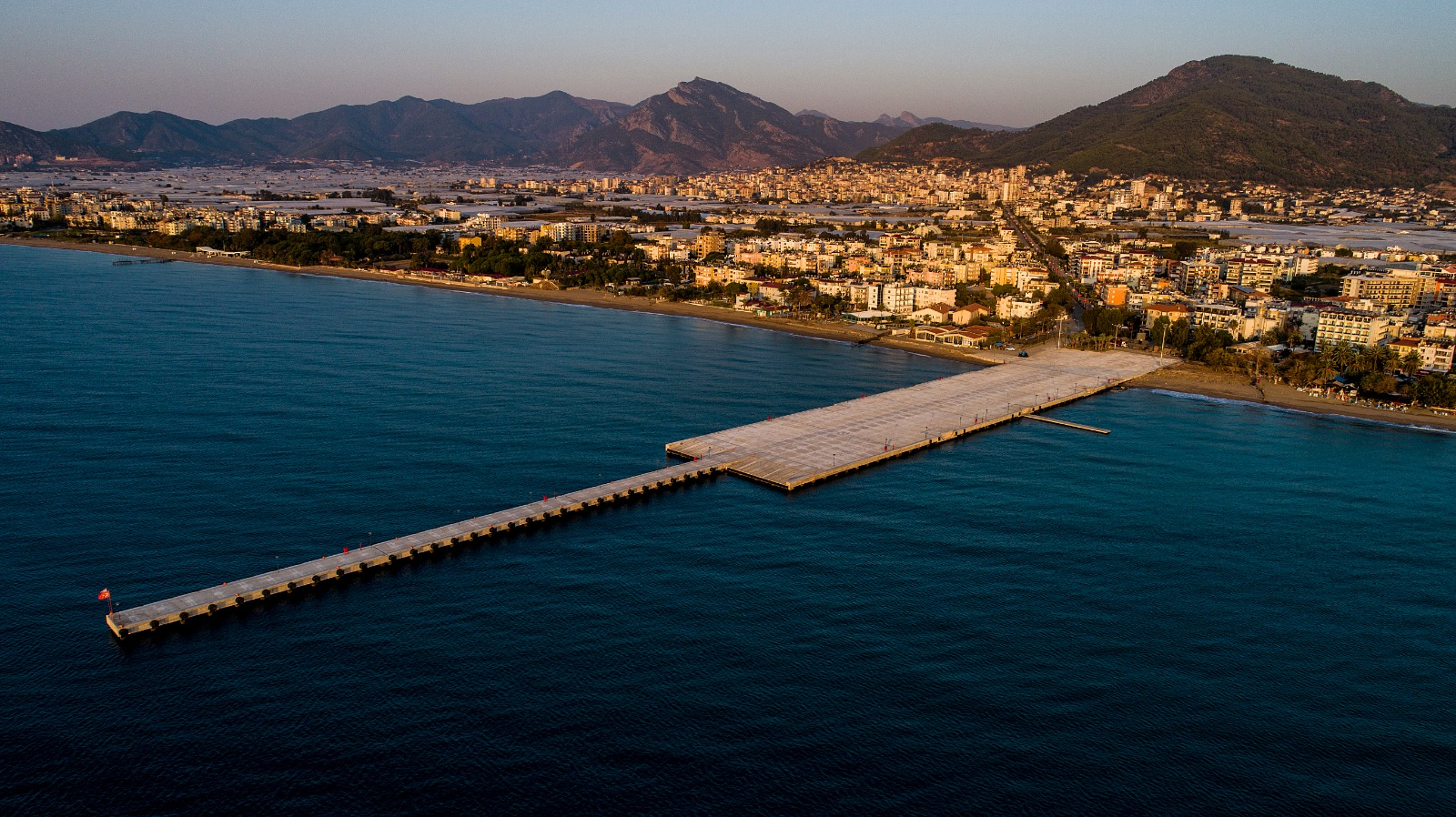 Proje bedeli 			: 45.879.000 TLBaşlangıç - Bitiş		:17.03.2017-11.11.2019 Teknik Özellikler  		: 7,5 m x 150 m Yanaşma İskelesi				 49,5 m x 200 m Yaklaşım İskelesi				 3 m x 30 m Deniz Uçağı Yanaşma İskelesi   